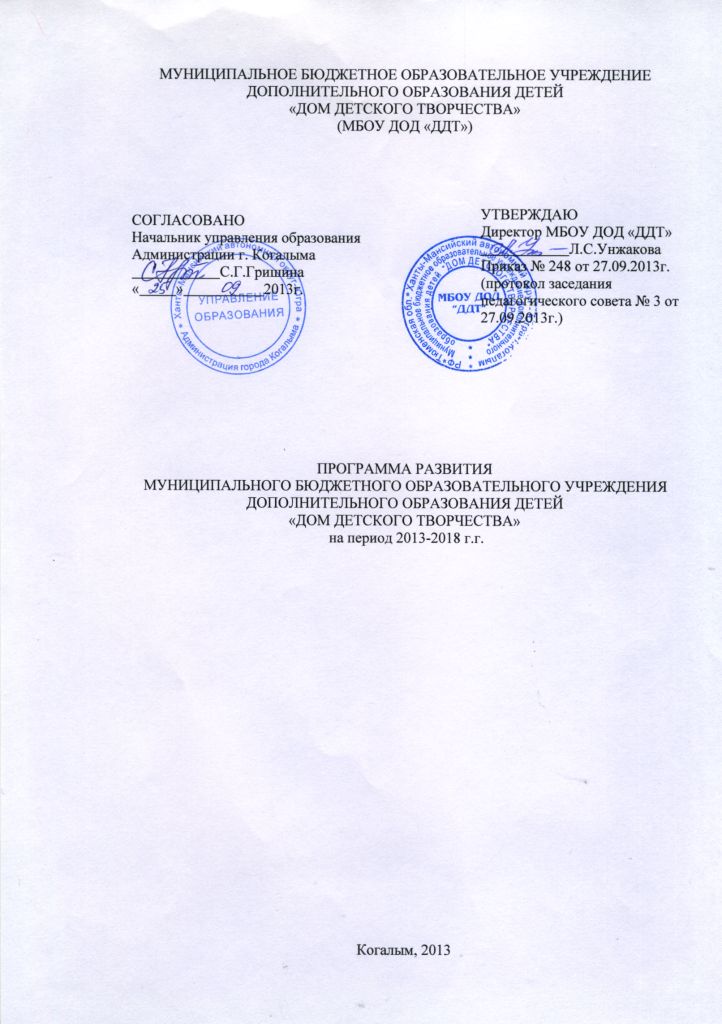 Паспорт Программы.Введение.Программа развития муниципального бюджетного образовательного учреждения дополнительного образования детей «Дом детского творчества» (далее МБОУ ДОД«ДДТ») на 2013-2018 годы (далее Программа) является концептуальной основой образовательной и воспитательной деятельности МБОУ ДОД«ДДТ» и предназначена для дальнейшего совершенствования и развития образовательной деятельности в учреждении.Программа разработана в соответствии со стратегией комплексной модернизации образования в России, обозначенной в законодательных инициативах и нормативных документах в сфере образования и отражает ключевые тенденции развития дополнительного образования в городе Когалыме:развитие дополнительного образования детей как пространства продуктивной и социально конструктивной организации детской жизни, в котором ребенок приобретает комплекс личностных, социальных и профессиональных компетентностей, обеспечивающих его самоопределение, успешную социализацию и профессионализацию;развитие учреждения дополнительного образования детей как системы, позволяющей осваивать дополнительные образовательные программы в едином образовательном пространстве;активное вовлечение родителей (законных представителей) в процесс развития учреждения в форме общественной составляющей управления и достижение цели успешной самореализации учащихся в самостоятельной жизни;развитие образовательной деятельности на основе сетевого расширения сотрудничества учреждения с другими   организациями города;сохранение уже достигнутого уровня качества образования и его повышение за счет формирования компетентностной культуры участников образовательной деятельности;развитие существующей базы здоровьесберегающей, информационной, безопасной среды учреждения как основы для достижения высоких результатов образования.Законодательная база для разработки Программы:на международном уровне:Конвенция о правах ребенка (одобрена Генеральной Ассамблеей ООН 20 ноября 1989) (вступила в силу для СССР 15 сентября 1990);на федеральном уровне:Конституция Российской Федерации (принята всенародным голосованием 12.12.1993);Федеральный закон Российской Федерации от 29 декабря 2012г. № 273-ФЗ «Об образовании в Российской Федерации»;Указ Президента Российской Федерации от 12 мая 2009 № 537 «О стратегии национальной безопасности Российской Федерации до 2020 года»;Национальная образовательная инициатива «Наша новая школа», утвержденная Президентом Российской Федерации 04 февраля 2010  № Пр-271;Национальная стратегия действий в интересах детей на 2012-2017 годы (утв. Указом Президента РФ от 1 июня 2012 г. № 761); Приказ Минобрнауки России от 06 октября 2009 г. № 373 "Об утверждении и введении в действие федерального государственного образовательного стандарта начального общего образования»;Федеральный Закон от 08 ноября 2010 г. № 293-Ф3 «О внесении изменений в отдельные законодательные акты Российской Федерации в связи с совершенствованием контрольно-надзорных функций и оптимизацией предоставления государственных услуг в сфере образования»;Государственная программа «Патриотическое воспитание граждан Российской Федерации на 2011–2015 годы» (утв. постановлением Правительства Российской Федерации от 5 октября 2010 г. № 795);Федеральный Закон  от 24 июля 1998 г. № 124 «Об основных гарантиях прав ребенка в Российской Федерации»Федеральный закон Российской Федерации от 29 декабря 2010 г. № 436-ФЗ «О защите детей от информации, причиняющей вред их здоровью и развитию»Федеральный закон Российской Федерации от 24 июня 1999г. № 120 «Об основах системы профилактики безнадзорности и правонарушений несовершеннолетних» Федеральный закон Российской Федерации от 10 декабря 1995г. № 196 ФЗ «О безопасности дорожного движения»;на региональном уровне:целевая   программа «Новая школа Югры на 2011 – 2013 годы и на период до 2015 года» (постановление Правительства ХМАО – Югры от   8 июля 2010 г. N 160-п);целевая программа Ханты-Мансийского автономного округа – Югры «Дети Югры» на 2011 - 2015 годы (постановление Правительства ХМАО – Югры от  9 октября 2010 г. N 247-п);Профилактика правонарушений в Ханты-Мансийском автономном округе – Югре на 2011-2015 годы (постановление Правительства ХМАО – Югры от  9 октября 2010 г. N 245-п);целевая программа Ханты-Мансийского автономного округа - Югры «Профилактика экстремизма, гармонизация межэтнических и межкультурных отношений, укрепление толерантности в Ханты-Мансийском автономном округе - Югре на 2011 - 2015 годы»(постановление Правительства ХМАО – Югры от  23 декабря 2010 г. N 367-п);Стратегия действий в интересах детей в Ханты-Мансийском автономном округе – Югре на 2012 – 2017 годы (постановление Правительства ХМАО – Югры от  28 сентября 2012 г. N 357-п);  Комплекс мер по реализации концепции российской национальной системы выявления и развития молодых талантов в системе образования Ханты-Мансийского автономного округа - Югры (приказ ДОиМП от 21 декабря 2012 года №1537);Концепция развития воспитания в системе общего образования ХМАО-Югры (приказ ОиМП от 31.01.2013г. № 63).Проект стратегии развития образования Ханты-Мансийского автономного округа – Югры до 2020 года.Локальные акты:Устав МБОУ ДОД «ДДТ»;Коллективный договор МБОУ ДОД «ДДТ»Правила внутреннего трудового распорядка для работников МБОУ ДОД «ДДТ»Положение об обработке и защите персональных данных работников МБОУ ДОД «ДДТ»Положение о Совете МБОУ ДОД «ДДТ»Положение о Педагогическом совете МБОУ ДОД «ДДТ»Положение о Совете родителей МБОУ ДОД «ДДТ»Положение об органе ученического самоуправления Совет Дела МБОУ ДОД «ДДТ»Положение о художественном совете МБОУ ДОД «ДДТ»Положение о программно-методическом совете МБОУ ДОД «ДДТ»Положение о творческой группе педагогов МБОУ ДОД «ДДТ»Положение об оплате труда работников МБОУ ДОД «ДДТ»Положение о стимулирующих выплатах работникам МБОУ ДОД «ДДТ»Положение о комплектовании и наполняемости групп  объединений МБОУ ДОД «ДДТ»Положение о режиме занятий учащихся в объединениях МБОУ ДОД «ДДТ»Положение о ведении журнала учёта работы педагога дополнительного образования МБОУ ДОД « ДДТ»                    Положение о переводе учащихся МБОУ ДОД «ДДТ»Положение об аттестации учащихся МБОУ ДОД «ДДТ»Положение о дополнительной общеобразовательной программе МБОУ ДОД «ДДТ»Положение о сайте МБОУ ДОД «ДДТ» в сети ИнтернетПоложение о порядке занесения в Книгу Почёта МБОУ ДОД «ДДТ»Положение об организации работы МБОУ ДОД «ДДТ» в актированные дниПоложение о выдаче Удостоверения о дополнительном образовании детей МБОУ ДОД «ДДТ»Положение об организации выполнения дополнительных общеобразовательных программ МБОУ ДОД «ДДТ» в полном объёмеПоложение о детском объединении МБОУ ДОД «ДДТ»Положение об отделах МБОУ ДОД «ДДТ»Положение о проведении Творческого отчёта детских коллективов МБОУ ДОД «ДДТ»Положение о проведении конкурса исполнительского мастерства среди учащихся музыкального отдела МБОУ ДОД «ДДТ»Положение о конкурсе на звания «Подмастерье», «Мастер», «Мастер золотые руки»Положение о комплектовании и наполняемости групп детских объединений МБОУ ДОД «ДДТ» Положение о режиме занятий учащихся МБОУ ДОД «ДДТ»Положение об аттестации учащихся МБОУ ДОД «ДДТ»Положение о переводе учащихся МБОУ ДОД «ДДТ»Положение о ведении журнала учёта работы педагога дополнительного образованияПорядок оформления возникновения, приостановления и прекращения отношений между МБОУ ДОД «ДДТ» и учащимися и (или) родителями (законными представителями) несовершеннолетних учащихся.Порядок организации обучения учащихся МБОУ ДОД «ДДТ» по индивидуальным учебным планамПравила приема на обучение в МБОУ ДОД  «ДДТ»Правила поведения учащихся в МБОУ ДОД «ДДТ»Положение о внутреннем контроле МБОУ ДОД «ДДТ»Положение о выставочной деятельности объединений отдела декоративно-прикладного и изобразительного творчества МБОУ ДОД «ДДТ».Положение о научно-исследовательской конференции «Шаг в будущее» среди учащихся детских объединений МБОУ ДОД  «ДДТ» старшего школьного возраста Положение о проведении конкурса проектов «Гости из будущего» среди учащихся  МБОУ ДОД «ДДТ» младшего школьного возрастаПоложение об учебно-методическом комплексе МБОУ ДОД «ДДТ»Положение о Школе педагогического мастерства МБОУ ДОД «ДДТ»Положение о Школе начинающего педагога МБОУ ДОД «ДДТ»Положение об аттестационной комиссии МБОУ ДОД «ДДТ» по аттестации педагогических работников, с целью подтверждения соответствия занимаемой должности.Положение об аттестационной комиссии МБОУ ДОД «ДДТ» по аттестации заместителей директора. Положение о порядке аттестации заместителей директора МБОУ ДОД «ДДТ».Положение о форме и процедуре аттестации педагогических работников МБОУ ДОД «ДДТ» с целью подтверждения соответствия занимаемой должности.Положение об административном совете МБОУ ДОД «ДДТ».Положение о повышении квалификации педагогических работников МБОУ ДОД «ДДТ».Положение о системе оценки качества образования МБОУ ДОД «ДДТ»Инструкция о пропускном режиме гражданИнструкция о делопроизводстве в МБОУ ДОД «ДДТ»Инструкции по охране труда для работников МБОУ ДОД «ДДТ».Анализ текущего состояния развития МБОУ ДОД «ДДТ» и готовности к переходу на новый этап развития.Анализ состояния внутренней среды.Образовательная деятельность учреждения направлена на решение приоритетных задач в области обеспечения необходимых условий для личностного развития и профессионального самоопределения, творческого труда учащихся; на адаптацию личности к жизни в обществе; на организацию содержательного досуга учащихся и их родителей (законных представителей). МБОУ ДОД «ДДТ» обеспечен необходимым комплектом административно-правовых документов; управление  осуществляется в соответствии с законодательством Российской Федерации на основе сочетания принципов единоначалия и коллегиальности. Единоличным исполнительным органом МБОУ ДОД «ДДТ» является директор, который осуществляет текущее руководство деятельностью учреждения, к коллегиальным органам управления - Совет учреждения, общее собрание  работников, Педагогический совет, Административный совет, Программно-методический совет, Художественный совет.В целях учета мнения учащихся и родителей (законных представителей) по вопросам управления учреждением функционирует орган ученического самоуправления Совет Дела и Совет родителей (законных представителей). Для осуществления эффективного управления учреждением в МБОУ ДОД «ДДТ» действует система внутреннего контроля - проведение администрацией наблюдений, обследований, осуществляемых в порядке руководства, контроля в пределах своей компетенции за соблюдением работниками учреждения законодательных и иных нормативных актов РФ, субъекта РФ, муниципального образования, учреждения в области образования.Образовательная деятельность осуществляется в соответствии с календарным учебным графиком МБОУ ДОД «ДДТ» и учебным планом, общеразвивающими программами по семи направленностям, расписанием занятий.В учреждении реализуются 42 дополнительные  общеобразовательные программы, характеризующиеся по направленностям и срокам реализации.В МБОУ ДОД «ДДТ» разработана система  мониторинга (усвоения детьми дополнительных общеобразовательных программ) образовательного пространства. Диагностика образовательной деятельности проводится в три этапа: первичная диагностика, промежуточная аттестация по полугодиям. Промежуточная аттестация проводится в различных формах: тестирование, устный опрос, контрольные занятия, зачётные выступления, мини-выставки, выполнение контрольных заданий и нормативов, концертно-исполнительская, театрализованная и выставочная деятельность, спортивные соревнования на уровне учреждения, города.Содержание  дополнительного образования МБОУ ДОД «ДДТ»  разнообразно по содержанию и формам организации: 7 направленностей деятельности, 31 учебная дисциплина, групповые и индивидуальные формы организации занятий; образование имеет удовлетворительный уровень результативности (100% учащихся в 2012-2013 учебном году освоили образовательные программы в полном объеме и показали высокий и средний уровень их освоения). 32.4% учащихся принимают участие в конкурсах, соревнованиях, фестивалях, конференциях, из них 14.9% являются победителями и призёрами. Однако наблюдается низкий процент охвата учащихся всего 0.3% и низкая активность педагогов (6%) в организации научно-исследовательской и проектной деятельности.Творческие  коллективы МБОУ ДОД «ДДТ» организуют новогодние представления, показы спектаклей для детей, проводят концерты, праздники, игровые и конкурсные программы, благотворительные акции, посвященные памятным датам страны и города. Большое внимание уделяется воспитательной работе, организации воспитательных мероприятий на уровне учреждения: 75 мероприятий со средним охватом 34% учащихся и на городском уровне: 6 мероприятий с общим охватом 416 человек.Сложился необходимый уровень кадрового обеспечения (66,6% педагогических работников имеют высшее образование, 33,4 % - среднее профессиональное; 23,8% имеют высшую квалификационную категорию, 28,5 % - первую; 9,5 % педагогов – в возрасте до 30 лет, 85,8 % педагогов – в возрасте от 30 до 55 лет, 76 % педагогов прошли курсы повышения квалификации).С 2007 года в МБОУ ДОД «ДДТ» введены дополнительные платные образовательные услуги по развитию творческих способностей дошкольников. Обучение проводится в студии раннего развития «Любо-знай-ка», возраст детей 5 лет.МБОУ ДОД «ДДТ» является организатором ежегодных городских мероприятий, таких как: конкурс исполнителей песен под аккомпанемент гитары,   соревнования «Школа безопасности», туристский слёт, конкурс рисунков и плакатов «Дружат дети на планете», фестиваль «В семье единой», конференция детско-юношеской ассоциации  «КРУГ», слёт детско-юношеской ассоциации «КРУГ», краеведческая конференция «Знать. Любить. Беречь», краеведческая игра «Знай свой край». В  каникулярное время учреждение организует и проводит профильные смены для лидеров детского движения «Веснянка», в летний период на своей базе открывает оздоровительный лагерь с дневным пребыванием детей.2.2. Анализ состояния  внешней средыМБОУ ДОД «ДДТ» находится в 3 микрорайоне города Когалыма, ул. Прибалтийская ,17А. Рядом с учреждением расположены: МБОУ УДО детский сад «Солнышко», МБОУ «СШ №5», МБОУ «СОШ №3», МБОУ ДОД «Школа искусств», БУ  ХМАО – Югры «КЦСОН «Жемчужина», городская детская библиотека. Учреждение привлекает к занятиям учащихся всех образовательных организаций города,  решая задачи  создания комфортных условий для обучения детей с разным уровнем физического и интеллектуального развития, усиления ориентации на потребности и запросы семьи и личностного развития ребенка. В общеобразовательных организациях города Когалыма обучается порядка 7050, из них 911 детей посещают МБОУ ДОД «ДДТ», что составляет 13% от общего количества школьников.МБОУ ДОД «ДДТ» занимает определенное место в образовательном и культурном пространстве города Когалыма. Детские коллективы МБОУ ДОД «ДДТ» - постоянные участники праздничных мероприятий на концертных площадках города. 2.3. Анализ состояния  заказа.В целях выявления социального заказа в МБОУ ДОД«ДДТ» регулярно проводится опрос и анкетирование педагогов, учащихся и их родителей (законных представителей). Среди прочих вопросов предлагается определить степень удовлетворенности участников образовательной деятельности различными аспектами функционирования учреждения, сформировать предложения по его развитию.Проведенный анализ запроса родителей (законных представителей) показывает приоритет ценности образования и практических подходов к обучению и воспитанию. Родителей (законных представителей)интересуют программы, обеспечивающие творческое развитие ребенка (90%), программы, пропагандирующие здоровый образ жизни и развивающие физические качества, а также идея предоставления детям возможности попробовать себя в различных видах деятельности перед своим выбором. Кроме того, им важно отношение педагога к детям (88%) и результат деятельности (81%), который поможет профессионально сориентироваться и выбрать направление дальнейшего обучения и трудовой деятельности. Родителей  (законных представителей) привлекает идея предоставления детям возможности попробовать себя в различных видах деятельности перед своим выбором. Родители (законные представители) готовы участвовать в становлении личности ребенка через дополнительное образование - 60% родителей (законных представителей), принимать участие в планировании - 30% , в совместном творчестве - 20%.Дети положительно оценивают занятия в МБОУ ДОД «ДДТ», в первую очередь коммуникативные взаимоотношения (97%) и самостоятельность в деятельности (93%).МБОУ ДОД «ДДТ» тесно взаимодействует с образовательными организациями города. Опыт работы МБОУ ДОД  «ДДТ» позволяет организовывать на своей базе мастер-классы и семинары для педагогических работников общеобразовательных организаций города Когалыма.Анализ основных проблем в деятельности МБОУ ДОД «ДДТ».Анализ полученных в результате проведения мониторинга данных позволяет сделать ряд выводов об актуальном состоянии качества образования в МБОУ ДОД «ДДТ» по основным направлениям деятельности.Работа учреждения в аспекте качества управления как составляющей качества образования в целом, осуществляется в режиме стабильного функционирования. Все участники образовательной деятельности в основном удовлетворены результатами работы  МБОУ ДОД «ДДТ».Вместе с тем, зоной актуального развития управленческой деятельности учреждения является создание системы информирования педагогов, родителей (законных представителей) и детей о различных сторонах деятельности учреждения, связанных с управлением учреждением: о существующей нормативно-правовой базе, органах общественного управления, о планировании и контроле деятельности. Это обусловлено тем, что во взаимодействии участников образовательной деятельности наблюдается снижение уровня знания содержания основных документов (как федерального и регионального уровня, так и локальных, принятых в образовательном учреждении), нормирующих все процессы, протекающие в учреждении.Учитывая приоритеты государственной политики в области образования по расширению влияния и функций общественного управления, перед администрацией МБОУ ДОД«ДДТ» стоит важная задача совершенствования деятельности органов соуправления.Вызывают опасение факты, свидетельствующие о неоднозначном понимании педагогами сущности инновационной деятельности. В связи с этим одной из задач системы работы с кадрами методической службы учреждения является обучение педагогов современному подходу к пониманию инновационной деятельности.Безусловно, «сильным» звеном в определении качества образовательной деятельности в МБОУ ДОД «ДДТ» можно считать дополнительные общеобразовательные программы, разрабатываемые педагогами. Образовательные программы не только нормируют и регулируют деятельность всех участников образовательной деятельности, но и отражают многообразие направлений и содержания дополнительного образования детей. Тем не менее, в ходе проведенной экспертизы образовательных программ выявлено, что более 10% образовательных программ требуют обязательной корректировки содержания в свете современных требований к образованию.Одним из «слабых» звеньев качества образования в МБОУ ДОД«ДДТ» является информатизация образовательной деятельности. Здесь следует отметить низкий уровень удовлетворенности педагогов дополнительного образования средствами информатизации и программными продуктами к ним.В ходе проведения анкетирования педагогов стала очевидной еще одна проблема - недостаточная компетентность ряда специалистов дополнительного образования в вопросах информатизации. Многие респонденты затруднялись в разграничении понятий «средства информатизации», «информационные ресурсы», «программные продукты». Данный факт свидетельствует о том, что повышение компьютерной грамотности специалистов дополнительного образования должно стать, учитывая актуальность информатизации системы образования, предметом особого внимания методической службы МБОУ ДОД «ДДТ».В контексте проблемы качества дополнительного образования особую значимость приобретает воспитательная деятельность. Одним из основных отличительных признаков системы дополнительного образования детей признавалось (и признается до сих пор) построение особой системы воспитания, основанной на организации социально-значимой деятельности детей. Смысл деятельности творческих коллективов (объединений) видится в высоком уровне предоставляемых каждому ребенку возможностей творческой самореализации, самоопределения, социального признания и т.п. В связи с этим, изучение вопросов взаимодействия участников образовательной деятельности требует дополнительного исследования и получения объективных данных.Задачи, требующие решения:формирование «открытого учреждения» - развитие социальных образовательных сетей как способа обмена информацией, кооперирования ресурсов и возможностей для реализации образовательных программ, проектов;разработка программ, обеспечивающих индивидуализацию образовательных траекторий и достижение учащимися образовательных результатов, необходимых для успешной социальной адаптации;создание в учреждении условий для сохранения и укрепления здоровья, формирования здорового образа жизни учащихся;развитие системы повышения профессиональной компетенции педагогов;развитие материально-технической базы учреждения.Обоснование необходимости разработки программы развития.Современные социально-экономические преобразования в государстве привели к появлению новых образовательных запросов. Подрастающее поколение нуждается в освоении современных навыков, умений, социальных технологий, которые позволят им стать успешными и активными гражданами общества в условиях рыночной экономики. Важную роль в структуре ориентиров современной образовательной политики Российской Федерации играет дополнительное образование детей, миссия которого заключается в создании условий для развития потенциала, способностей и интересов юных граждан страны, профессионального самоопределения подрастающего поколения.В этой связи возникает потребность в обновлении системы определения целевых, содержательных, ценностно-смысловых приоритетов развития дополнительного образования, которые отражаются в программах стратегического развития учреждений, реализующих дополнительное образование детей. Организация деятельности учреждения на программно-целевой основе позволяет динамично реагировать на запросы и потребности общества; осуществлять поиск инновационных технологий в организации эффективной совместной деятельности детей, педагогов и родителей (законных представителей); формировать систему показателей изменений в дополнительном образовании детей; выработать исходные позиции в разработке финансово-экономического механизма реализации поставленных задач, необходимого и достаточного их ресурсного обеспечения.Программа развития учреждения направлена на актуализацию возможностей дополнительного образования детей как открытой социальной системы, позволяющей обеспечить условия для успешной социализации детей, развития творчества, формирования лидерских качеств, социальных компетенций через накопление детьми опыта гражданского поведения, основ демократической культуры, самоценности личности. При этом одной из задач разработки программы является совершенствование социально-образовательных функций учреждения на основе использования достижений современной теории и практики дополнительного образования детей, а также с учетом достигнутых результатов и поставленных задач в ходе предыдущего этапа функционирования учреждения.Начавшаяся модернизация системы образования в первую очередь  нацелена на достижение новых качественных результатов. Для этого необходимо определение траектории развития самостоятельности учреждения. Необходимо  создать условия для оптимизации деятельности и повышения эффективности деятельности учреждения; проведение в учреждении значительных изменений по:вопросам создания инновационных моделей – образовательных программ и проектов, действующих в рамках формирования федеральной инновационной инфраструктуры в системе образования;кадровым вопросам (аттестация педагогов и повышение квалификации);вопросам инфраструктуры учреждения (требования к оборудованию и материально-техническому обеспечению);вопросам финансирования;вопросам создания эффективной информационной среды.Перечисленные системные изменения создают определенные условия развития учреждения, побуждая стремиться к тому, чтобы стать в перспективе эффективно работающим на рынке образовательных услуг образовательным учреждением.	Результаты анализа текущего состояния МБОУ ДОД «ДДТ» свидетельствуют о том, что существует необходимость усиления использования потенциала учреждения в полной мере, решения вопросов создания привлекательного имиджа учреждения, эффективно действующего на рынке образовательных услуг. В этой связи разработка Программы развития МБОУ ДОД «ДДТ» ориентирована на реализацию мероприятий и проектов в области совершенствования содержания дополнительного образования, формирование приемлемой системы оценки качества образования, развитие материально-технической базы учреждения, совершенствование механизмов управления деятельностью учреждения.Цель Программы развития МБОУ ДОД «ДДТ» - обеспечение динамики развития учреждения, повышение его конкурентоспособности, увеличение привлекательности для потребителей через усиление творческой, практической и социальной составляющих содержания образования.Задачи:формирование «открытого учреждения» - развитие социальных образовательных сетей как способа обмена информацией, кооперирования ресурсов и возможностей для реализации образовательных проектов;разработка программ, обеспечивающих индивидуализацию образовательных траекторий и достижение учащимися образовательных результатов, необходимых для успешной социальной адаптации;создание в учреждении условий для сохранения и укрепления здоровья, формирования здорового образа жизни учащихся;развитие системы повышения профессиональной компетенции педагогов;создание эффективной системы экономического управления в условиях нового финансирования;развитие материально-технической базы учреждения.	Решение задач стратегического развития МБОУ ДОД «ДДТ»  обеспечивается за счет реализации программных мероприятий по целевым подпрограммам Программы развития МБОУ ДОД «ДДТ».	Результатом реализации программы развития должно стать формирование социально-педагогической системы МБОУ ДОД «ДДТ», направленной на личностно-ориентированное образование на компетентностной основе и воспитание гармоничной, социально активной, творческой личности, создание условий для обеспечения доступности качественного образования, соответствующего требованиям инновационного социально ориентированного развития Российской Федерации.Концептуальные идеи, принципы и цели развития учреждения.	Концептуальные идеи, принципы и цели развития МБОУ ДОД «ДДТ»  разработаны в соответствии с основными направлениями государственной политики России и ХМАО-Югры в области дополнительного образования.Основные идеи Программы развития МБОУ ДОД «ДДТ»:гуманизация – создание максимально благоприятных условий для развития интеллектуального, творческого потенциала ребенка как уникальной личности, признание самоценности детства;конкурентоспособность – формирование таких образовательных программ, объединений, систем, которые способны к динамичным и конструктивным изменениям, мобильной смене деятельности, ориентированной на востребованность услуг и создание необходимого продукта деятельности;открытость – участие общественных некоммерческих организаций, семьи, других социальных институтов в обеспечении каждому ребенку максимально благоприятных условий для духовного, интеллектуального и физического развития, удовлетворения его творческих и образовательных потребностей.Миссия МБОУ ДОД «ДДТ»  на современном этапе – развитие мотивации личности к познанию и творчеству, реализация дополнительных образовательных программ и услуг в интересах личности, общества, государства.Программа определяет основные функции МБОУ ДОД «ДДТ»  по развитию дополнительного образования детей в учреждении: функционирование МБОУ ДОД «ДДТ»  как гибкой, открытой социальной системы, представляющей реальную, реализуемую, управляемую перспективу развития образования для всех и каждого; создание условий, направленных на формирование у детей способов организации своего образования, получения знаний, стимулирующих и обеспечивающих возможность познания изменяющегося мира, реальность постижения способов саморазвития; удовлетворения спроса на образовательные услуги детей и их родителей (законных представителей), решение социально-воспитательных задач города; обеспечение качественно нового образовательного результата на основе компетентностно-ориентированного подхода в образовательной деятельности; создание благоприятной образовательной среды, психологически комфортных условий обучения, проведение мероприятий, реализующих концепцию духовно-нравственного развития и воспитания личности учащегося, инновационной информационной среды на основе освоения современных образовательных технологий; совершенствование системы профессионального роста педагогических кадров на основе учебно-исследовательской и проектной деятельности; совершенствование управленческой деятельности как инструмента развития образовательного учреждения для достижения запланированных результатов. Реализация программы строится на принципах:программно-целевого подхода, который предполагает единую систему планирования и своевременное внесение коррективов в планы;информационной компетентности участников образовательной деятельности о происходящем в МБОУ ДОД «ДДТ»;вариативности, которая предполагает осуществление различных вариантов действий по реализации задач развития МБОУ ДОД «ДДТ»;включения в решение задач программы развития всех субъектов образовательно-воспитательного процесса - педагогов, родителей (законных представителей), учащихся.Цели развития МБОУ ДОД «ДДТ»ориентированы на позиции, обозначенные в нормативных документах в сфере образования Российской Федерации:обеспечение соответствия образования как требованиям инновационной экономики, так и запросам общества;обеспечение равных возможностей получения услуг дополнительного образования за счет средств бюджета для всех детей;создание условий вариативности и предоставления широкого спектра образовательных услуг как пространства возможностей и выбора;формирование дополнительного образования как образовательной траектории, позволяющей ребенку выстраивать собственную стратегию самореализации в современных условиях;обеспечение качества, эффективности дополнительного образования детей за счет совершенствования содержания, организационных форм и технологий дополнительного образования детей;развитие учреждения дополнительного образования как открытой общественно-государственной системы, обеспеченной современной нормативно-правовой базой и организационно-экономическими механизмами управления.	Программа развития носит открытый характер. Она исходит из того, что в процессе её реализации могут возникать новые продуктивные идеи и способы их осуществления. В случае успешного выполнения программы неизбежно будет расширяться круг людей, активно участвующих в решении проблем развития учреждения, которые станут инициаторами новых проектов. В связи с этим дорожную карту, включённую в данную программу, нельзя рассматривать как исчерпывающую. Она может и должна быть дополнена новыми планами, отражающими новые потребности социума и новые возможности учреждения.Характеристика задач, механизмы их реализации и ожидаемые результаты.	Выполнение современного образовательного заказа государства и социального заказа субъектов образования, обозначенное в стратегической цели программы развития, предполагает значительное обновление содержания и технологий образования и приведение их в соответствие с требованиями времени и задачами развития образования в городе и округе. Для достижения поставленной цели необходимо решение основных задач, определяемых учреждением.Задача 1. Формирование «открытого учреждения» - развитие социальных образовательных сетей как способа обмена информацией, кооперирования ресурсов и возможностей для реализации образовательных программ, проектов, направленных на духовно-нравственное развитие личности.Механизмы реализации задачи: участие МБОУ ДОД «ДДТ»  в сетевом социально-образовательном партнерстве с образовательными учреждениями, социальными партнерами, в рамках которого будут реализованы дополнительные образовательные программы, проекты социальной адаптации подростков.Ожидаемые результаты: создание системы взаимодействия с образовательными и социальными учреждениями путем реализации программ и проектов развития воспитательного пространства города.Задача 2. Разработка программ, обеспечивающих индивидуализацию образовательных траекторий и достижение учащимися образовательных результатов, необходимых для успешной социальной адаптации.Механизмы реализации задачи:обеспечение разнообразия дополнительных образовательных программ;изучение спроса на дополнительные образовательные услуги;работа педагога, направленная на изучение индивидуальных особенностей учащегося, разработка индивидуальных образовательных маршрутов.Ожидаемые результаты:создание новой модели проектирования образовательного процесса, позволяющей выстраивать эффективные индивидуальные маршруты для обучающихся с учетом их потребностей и запросов семьи;сохранение и увеличение доли учащихся, обучающихся по вариативным программам и новым образовательным технологиям;создание условий для полноценного удовлетворения спроса населения города на дополнительные образовательные услуги.Задача 3. Создание в учреждении условий для сохранения и укрепления здоровья, формирования здорового образа жизни учащихся.Механизмы реализации задачи:внедрение здоровьесберегающих образовательных технологий;привлечение детей к занятиям физической культурой и спортом;работа с родителями (законными представителями) по формированию культуры здорового образа жизни семьи.Ожидаемые результаты:создание безопасной здоровьесберегающей среды обучения;увеличение доли детей и родителей (законных представителей), привлекаемых к участию в мероприятиях, направленных на воспитание культуры здорового образа жизни.Задача 4. Развитие системы повышения профессиональной компетенции педагогов.Меры, направленные на повышение профессионального уровня педагогических работников системы дополнительного образования детей, призваны способствовать притоку в систему дополнительного образования детей молодых и квалифицированных кадров, что будет обеспечивать развитие данного типа образования.Механизмы реализации задачи:совершенствование новой (стимулирующей) системы оплаты труда педагогических и руководящих работников;совершенствование системы методической работы и повышения квалификации педагогов, в том числе подготовки вновь принятых педагогов в учреждение и не имеющих педагогического образования;единая система мониторинга кадрового обеспечения;создание электронной учебной, методической, научной, справочной базы для педагогов;развитие системы поддержки и стимулирования педагогических работников - победителей конкурсных мероприятий.Ожидаемые результаты: увеличение доли педагогов с высшим профессиональным образованием и высшей квалификационной категориейЗадача 5. Создание эффективной системы экономического управления.Механизмы реализации задачи:участие МБОУ ДОД «ДДТ» в реализации окружных и городских  целевых программ на условиях софинансирования бюджетов всех уровней;привлечение внебюджетных средств для реализации образовательных программ.Ожидаемые результаты: создание конкурентоспособной системы экономического управления в условиях нового финансирования.Задача 6. Получение объективной информации об уровне сформированности универсальных учебных действий учащихся.Механизмы реализации задачи:создание условий для благополучной адаптации ребенка в социуме;формирование банка методических материалов для организации и проведения мониторинга уровня сформированности УУД;отработка механизмов сбора информации об уровне сформированности УУД;апробация технологических карт и методик оценки уровня сформированности УУД;Ожидаемые результаты:обеспечение положительной динамики состояния: эмоционально-волевой сферы учащихся, мотивационной сферы деятельности, деятельностной сферы и интеллектуальной сферы учащихся;распространение опыта по использованию современных эффективных технологий, в том числе в условиях ведения просветительской работы;база данных по комплексу диагностических методик с описанием технологии их применения.Задача 7. Развитие материально-технической базы учреждения.Механизмы реализации задачи:·    обновление IT-инфраструктуры;·    внедрение энергосберегающих технологий;Ожидаемые результаты: создание условий для осуществления качественной образовательной деятельности на современном уровне.Основные направления, сроки и этапы реализации Программы1 этап. Подготовительный этап перехода от режима функционирования в режим развития - 2013-2014 учебный год.На данном этапе предполагается корректировка Программы в связи с введением новых нормативно-правовых документов, регламентирующих деятельность учреждений дополнительного образования.Система мероприятий:обновление дополнительных общеоразвивающих программ МБОУ ДОД «ДДТ» в соответствии с программой развития учреждения;разработка и внедрение инновационных моделей образовательного пространства;совершенствование организационно-экономических механизмов управления и развития учреждения;отработка критериев и показателей эффективности реализации Программы.2 этап. Основной этап - реализация режима развития - 2014-2017 учебные годы.Данный этап предполагает совершенствование методической базы; апробация новых общеобразовательных программ, технологий; создание условий ранней профориентации и предпрофессиональной подготовки учащихся; расширение сферы услуг; прочное вхождение в образовательное и культурное пространство города; создание материально-технической базы достаточного уровня.Система мероприятий:внедрение здоровьесберегающих образовательных технологий;создание условий для открытости учреждения в информационном пространстве;эффективное использование Интернет-технологий;внедрение лучших инновационных практик педагогов округа;реализация разнообразных форм взаимодействия с различными социокультурными и образовательными организациями;закрепление МБОУ ДОД «ДДТ» на рынке платных образовательных услуг;мониторинг результативности выполнения мероприятий Программы.3 этап. Обобщение результатов реализации Программы. Сентябрь-декабрь 2018 года.На этапе обобщения происходит оценка достигнутых результатов, анализ эффективности реализации Программы развития, определение перспектив дальнейшего развития.Система мероприятий:итоговый мониторинг деятельности МБОУ ДОД «ДДТ» в рамках реализации Программы;методическое обобщение накопленного опыта развития учреждения;разработка идей новой концепции развития МБОУ ДОД «ДДТ».Управление реализацией программы.Программа развития МБОУ ДОД «ДДТ» является управленческим документом, который определяет деятельность педагогических работников учреждения на 2013-2018гг.Для решения поставленных в Программе задач, обеспечения координации деятельности всех участников образовательной деятельности, осуществления постоянного мониторинга промежуточных результатов реализации Программы, гибкого реагирования на внешние нестабильные социально-экономические условия, внесения корректив в Программу, необходимо участие в её реализации всех заинтересованных лиц - администрации, сотрудников, педагогов, учащихся, родителей (законных представителей).Программа развития МБОУ ДОД «ДДТ» принимается на педагогическом совете МБОУ ДОД «ДДТ».Управление Программой осуществляют коллегиально Совет учреждения, Совет родителей и администрация учреждения, которые обеспечивают:координацию деятельности различных подразделений;координацию и систематизацию разработки методического обеспечения реализации основных целевых подпрограмм Программы;анализ хода и результатов каждого этапа, уточнение задач предстоящего этапа, согласование деятельности различных рабочих и проектных групп;определение по каждой целевой подпрограмме плана поэтапной реализации;уточнение возможности материально-технического и финансового обеспечения решения основных задач;организацию мониторинга хода и промежуточных результатов Программы;организацию информирования коллектива о ходе и результатах выполнения Программы;разработку необходимых изменений и дополнений в Программу по мере её выполнения.Ход реализации Программы развития ежегодно обсуждается на заседании педагогического совета учреждения.Возможные рискиВ процессе реализации программы могут возникнуть следующие трудности:постоянно изменяющиеся социальные условия, что требует дифференцированного подхода к организации образования с различными категориями детей и подростков; недостаточное законодательное, нормативно-правовое, кадровое, финансовое, материально-техническое обеспечение развития образования;медленное изменение педагогического мышления некоторых педагогов в осознании актуальных проблем воспитания детей, юношества и молодежи.В этой связи планируется предпринять следующие действия по нейтрализации или минимизации рисков:- корректировка системы мотивации педагогических работников;- привлечение высококвалифицированных педагогических работников;- использование современных малозатратных форм организации образовательного процесса.9. Мониторинг реализации Программы развития.Цель: изучение изменения результативности деятельности учреждения на основе  изменений количественных и качественных характеристик системы деятельности учреждения.Управленческие задачи мониторинга:оценка степени, направления и причины отклонения от намеченной цели деятельности;предупреждение о возникновении опасности эффективного функционирования системы;сбор информации для принятия управленческого решения.Функции мониторинга:Функция анализа – проведение анализа продвижения к цели, выявление причин отклонения от цели, опасностей функционирования учреждения.Функция мотивации и стимулирования – повышение уровня личностной мотивации педагогов и управленцев к изменению выявленных отклонений от цели и возможных опасностей деятельности.Функция контроля – проведение оперативного контроля за ходом деятельности.Функция принятия управленческого решения – чёткое определение мер по устранению опасностей развития.Система целевых показателей (индикаторов), характеризующих достижение цели Программы10.  Дорожная карта реализации Программы развития.11. Основные  целевые подпрограммы Программы развития МБОУ ДОД «ДДТ» на период 2013-2018 г.г.Инновационная программа «Интеграция деятельности организаций общего и дополнительного образования как средство развития и самореализации личности ребёнка».Программа психолого-педагогического сопровождения образовательного процесса МБОУ ДОД «ДДТ».Программа повышения квалификации педагогических работников МБОУ ДОД «ДДТ».Программа «Одарённые дети».Программа воспитательной деятельности МБОУ ДОД «ДДТ».Программа по энергосбережению.12. Список используемых источников1. Березина. В. А.  Развитие дополнительного образования детей в системе российского образования: учеб.-метод. пособие  - М.: Диалог культур, 2007. - 512 с. 2. Бразговка О.В.  Поддержка выбора учащимися технического профиля обучения в учреждениях дополнительного образования детей: автореферат дис. ... / - М., 2008. - 24 с. 3. Буданова Г.П. Дополнительное образование детей: путь к себе: становление и развитие ДОД в российской образовательной системе / Г. П. Буданова, Л. В. Буйлова. - М.: Первое сентября, 2010. - 30 с. 4. Буйлова Л.Н. "Концепция" - разберемся с понятием // Дополнительное образование и воспитание : науч.-метед. журн. - 2007. - N9. - С. 3-9 5. Буйлова Л.Н. Стандартизация дополнительного образования детей // Стандарты и мониторинг в образовании: науч.-метод. и информ. журн. - 2010. - N 3. - С. 3-6 6. Буйлова Л. Н. Структура региональной модели управления качеством дополнительного образования детей // Методист : науч.-метод. журн. - 2011. - N 7. - С. 24-33 7. Буйлова Л.Н. Реформирование правового статуса учреждений дополнительного образования детей // Бюл. программно-метод. материалов для учреждений доп образования детей (регион. опыт). - 2007. - N5. - С. 13-19 8. Васильева  Г.А. Управление программно-методическим обеспечением учреждений дополнительного образования детей // Теория и практика дополнительного образования: журнал. - 2009. - N2. - С. 14-18 9. Виноградов В.Н., Глебова Г.Ф., Прикот О.Г. «Программа развития современной школы»,  Смоленск, 2008.10. Голованов В.П. Развитие полисферности дополнительного образования детей // Теор. и практ. дополнит. образования. 2007. № 9. С. 23–27.11. Голованов В.П. Разработка механизма оценки дополнительной образовательной программы // Бюл. программно-метод. материалов для учреждений доп образования детей (регион. опыт). - 2009. - N 4. - С. 15-23 12. Григорьев Д.В., Степанов П.В. Внеурочная деятельность школьников. Методический конструктор: пособие для учителя. –М.: Просвещение,2010. 13. Горский В.А. Компетентностный подход в дополнительном образовании детей // Теор. и практ. дополнит. образования. 2007. № 2. C. 8–11. 14. Евладова Е.Б. Внеурочная деятельность:  взгляд сквозь призму ФГОС /  // Воспитание школьников : теорет. и науч.-метод. журн. - 2012. - N 3. - С. 15-26 15. Ерофеева В.А. Синергетический подход в организации учебно-исследовательской деятельности обучающихся // Теор. и практ. дополнит. образования. 2009. № 9 (287). С. 46–48.. Голованов В.П. Конвенциальное пространство детства как необходимый компонент полисферности дополнительного образования детей // Внешкольник. 2009. № 5. С. 2–6. Кирмасов  Б.А. Разработка содержания образовательной программы педагога дополнительного образования детей // Бюл. программно-метод. материалов для учреждений доп образования детей (регион. опыт). - 2009. - N 4. - С. 2-6 16. Зимняя И.А. Ключевые компетентности как результативно-целевая основа компетентностного подхода в образовании.– М.:ИЦПКПС, 2004– 38 с. 17. Клочкова Л.И. Ресурсное обеспечение развития воспитания в системе образования: вопросы теории. Монография. – М.: МГПИ, 2012. 18. Ковалев А.М. Интеграция общего и дополнительного образования / А. М. Ковалев, О. В. Волкова // Справочник заместителя директора школы: журнал. - 2011. - N 6. - С. 63-82 19. Козырь В.И. и др. Развитие аксиологического потенциала личности в системе дополнительного образования // Педагогика. -  2009. - № 1. – с. 21–29. 20. Комолова Л.Ф., Швецова О.Н. Синергетический подход к организации системы дополнительного образования в средней школе // Технологии современной дидактики в процессе управления методической работой в школе / под ред. Л.П. Ильенко. 3-е изд., испр. и доп.М.: АРКТИ, 2008. С. 162–170. 21. Косарева Е.П. Параметры и критерии оценки дополнительных образовательных программ в УДОД // Дополнительное образование и воспитание : науч.-метод. журн. - 2008. - N12. - С. 9-14 22. Корнилова О.А. Современные технологии воспитания // Наука и практика воспитания и дополнительного  образования : науч.-метод. журн. - 2011. - N 7. - С. 3-32 23. Логинова Л.Г. Качество дополнительного образования детей. Менеджмент – М. - 2008. 24. Машков, Д. Н. Содержание профессиональной деятельности педагога дополнительного образования детей // Теория и практика дополнительного образования: журнал. - 2009. - N2. - С. 10-13 25. Мониторинг качества образования обучающихся в учреждениях дополнительного образования детей: методические рекомендации / сост. П. В. Осипов; ред. А. В. Щербаков // Библиотека журнала "Методист": прил. к журн. "Методист". - 2012. - N 1. - С. 4-55 27. Новоселова Н.Б. Учебное занятие в учреждении дополнительного образования детей // Методист: науч.-метод. журн. - 2007. - N8. - С. 28-31 28. Педагогические технологии в дополнительном художественном образовании детей: метод. пособие / Е. А. Ермолинская ; ред: Е. П. Кабкова. - М. : Просвещение, 2009. - 173 с. 30. Повышение профессиональной компетентности методиста дополнительного образования: образоват. программа курсов повышения квалификации методистов доп. образования / Н. А. Переломова // Наука и практика воспитания и доп. образования : журнал. - 2007. - N1. - С. 39-6531. Поташник М.М., Моисеев А.М. «Управление развитием современной школой», М., Новая школа, 1997.32. Работа с одарёнными школьниками: тема номера // Теория и практика дополнительного образования: журнал. - 2008. - N4. - (весь номер) 34. Селиванова Н.Л. и др. Полисубъектность воспитания как условие конструирования социально-педагогической  реальности: концептуальные идеи / Сб.: «Социальное воспитание: преемственность, полисубъектное взаимодействие, социокультурная интеграция» \\ Общ. ред.: Демакова И.Д., Клочкова Л.И. – М.: «Академия» АПКиППРО, 2012. 35.  Сергеева В.П. Проектно-организаторская  компетентность учителя в  воспитательной деятельности. – М.: 2008. 36. Филина Т.В. Карта мониторинга деятельности педагогов дополнительного образования детей // Справочник заместителя директора школы: журнал. - 2008. - N10. - С. 70-76 37. Чернавина С.В. Качество образования в УДОД: проблема определения // Наука и практика воспитания и дополнительного образования: науч.-метод. журн. - 2012. - N 1. - С. 12-57 Наименование ПрограммыПрограмма развития муниципального бюджетного образовательного учреждения дополнительного образования детей «Дом детского творчества» на период 2013-2018 г.г.Цель ПрограммыОбеспечение динамики развития учреждения, повышение его конкурентоспособности и увеличение привлекательности для потребителей путем обновления структуры и содержания образования через усиление практической и социальной составляющих содержания образования.Задачи ПрограммыФормирование «открытого учреждения» - развитие социальных образовательных сетей как способа обмена информацией, кооперирования ресурсов и возможностей для реализации образовательных программ, проектов, направленных на духовно-нравственное развитие личности.Задачи ПрограммыРазработка программ, обеспечивающих индивидуализацию образовательных траекторий и достижение учащимися образовательных результатов, необходимых для успешной социальной адаптации.Задачи ПрограммыСоздание в учреждении условий для сохранения и укрепления здоровья, формирования здорового образа жизни учащихся.Задачи ПрограммыРазвитие системы повышения профессиональной компетенции педагогов.Задачи ПрограммыЗадачи ПрограммыСоздание эффективной системы экономического управления.Задачи ПрограммыПолучение объективной информации об уровне сформированности универсальных учебных действий учащихся.Задачи ПрограммыРазвитие материально-технической базы учреждения.Этапы и сроки реализации Программы1 этап (2013-2014 уч. год) – подготовительный: переход от режима функционирования в режим развития: корректировка локальных актов  и  программного материала  в связи с введением новых нормативно-правовых документов, регламентирующих деятельность МБОУ ДОД «ДДТ».Этапы и сроки реализации Программы2 этап (2014-2017 уч. годы) – реализация режима развития: совершенствование методической базы; апробация новых образовательных программ, проектов направленных на взаимодействие МБОУ ДОД «ДДТ» и организаций общего образования; прочное вхождение в образовательное и культурное пространство города; создание материально-технической базы достаточного уровня.Этапы и сроки реализации Программы3 этап (сентябрь-декабрь 2018 года) – обобщающий: оценка достигнутых результатов, анализ эффективности реализации Программы развития, определение перспектив дальнейшего развития.Исполнители Педагогический коллектив МБОУ ДОД «ДДТ».Объемы и источники финансирования ПрограммыРеализация Программы обеспечивается за счет текущего финансирования из муниципального бюджета, необходимого для устойчивого функционирования учреждения, финансирования окружных и городских  целевых программ, внебюджетных поступлений.Целевые индикаторы (показатели)Увеличение количества учащихся,  занимающихся в объединениях различной направленности на 9 %.Целевые индикаторы (показатели)Повышение доли  учащихся, принимающих участие в конкурсах, фестивалях, концертах, смотрах, выставках, соревнованиях городского, регионального, всероссийского уровня до 30 % (из них доля победителей и призеров - не менее 20 %).Целевые индикаторы (показатели)Повышение доли педагогических работников, принимающих участие в конкурсах, фестивалях, концертах, смотрах, выставках муниципального, окружного, всероссийского  уровня до 45 %.Целевые индикаторы (показатели)Увеличение доли образовательных  и социально культурных организаций взаимодействующих с МБОУ ДОД «ДДТ» до 30% от их общего количества в городеЦелевые индикаторы (показатели)Увеличение доли учащихся с ограниченными возможностями здоровья, обучающимися в МБОУ ДОД «ДДТ» до 1 % от общего количества учащихся.Целевые индикаторы (показатели)Повышение доли  участников образовательной деятельности, удовлетворенных деятельностью МБОУ ДОД «ДДТ» до 95 %Целевые индикаторы (показатели)Пополнение имущественного комплекса учреждения в том числе в части обновления IT-инфраструктуры на 10%.Увеличение доли  учащихся имеющих индивидуальный прогресс (высокий результат) в образовании до 40 %Увеличение доли  учащихся, обучающихся по вариативным программам и новым образовательным технологиям до 45 %.Увеличение доли  учащихся занятых в проектной и исследовательской деятельности до 3 %.Увеличение доли  педагогов, применяющих  здоровьесберегающие технологии в образовательной деятельности до 90 %.Увеличение охвата детей и родителей (законных представителей), привлекаемых к участию в мероприятиях по воспитанию культуры здорового образа жизни на 20 %.Увеличение доли  педагогических работников занятых исследовательской, инновационной деятельностью до 30 %.Увеличение доли  педагогических работников, аттестованных на первую и высшую квалификационные категории до 32 %.Увеличение доли  педагогических работников с высшим профессиональным образованием до 80 %.Повышение доли участия учреждения в реализации окружных и городских  целевых программ на условиях софинансирования бюджетов на 10 %.Увеличение доли  образовательных программ дополнительного образования детей, реализованных за счет привлеченных финансовых средств из бюджетов различных уровней до 12 %.№ п/пЗадачаИндикаторы  (показатели)Единица измерения201320142015201620171.Формирование «открытого учреждения» - развитие социальных образовательных сетей как способа обмена информацией, кооперирования ресурсов и возможностей для реализации образовательных программ, проектов, направленных на духовно-нравственное развитие личности.Количество учащихся  занимающиеся разнообразными видами деятельности.Чел.9679829979979971.Формирование «открытого учреждения» - развитие социальных образовательных сетей как способа обмена информацией, кооперирования ресурсов и возможностей для реализации образовательных программ, проектов, направленных на духовно-нравственное развитие личности.Доля  учащихся, принимающих участие в конкурсах, фестивалях, концертах, смотрах, выставках, соревнованиях городского, регионального, всероссийского уровня %Не менее20Не менее25Не менее30Не менее 35Не менее401.Формирование «открытого учреждения» - развитие социальных образовательных сетей как способа обмена информацией, кооперирования ресурсов и возможностей для реализации образовательных программ, проектов, направленных на духовно-нравственное развитие личности.Доля педагогических работников, принимающих участие в конкурсах, фестивалях, концертах, смотрах, выставках муниципального, окружного, всероссийского  уровня %Не менее  40Не менее42Не менее45Не менее 45Не менее  451.Формирование «открытого учреждения» - развитие социальных образовательных сетей как способа обмена информацией, кооперирования ресурсов и возможностей для реализации образовательных программ, проектов, направленных на духовно-нравственное развитие личности.Доля победителей и призеров в мероприятиях городского, регионального, всероссийского уровня %Не менее 20Не менее 20Не менее 20Не менее 20Не менее 201.Формирование «открытого учреждения» - развитие социальных образовательных сетей как способа обмена информацией, кооперирования ресурсов и возможностей для реализации образовательных программ, проектов, направленных на духовно-нравственное развитие личности.Доля образовательных  и социально культурных организаций взаимодействующих с МБОУ ДОД «ДДТ»%Не менее 22Не менее 24Не менее 26Не менее 28Не менее 301.Формирование «открытого учреждения» - развитие социальных образовательных сетей как способа обмена информацией, кооперирования ресурсов и возможностей для реализации образовательных программ, проектов, направленных на духовно-нравственное развитие личности.Доля учащихся с ограниченными возможностями здоровья, обучающимися в МБОУ ДОД «ДДТ»%0,30,50,70,911.Формирование «открытого учреждения» - развитие социальных образовательных сетей как способа обмена информацией, кооперирования ресурсов и возможностей для реализации образовательных программ, проектов, направленных на духовно-нравственное развитие личности.Доля  участников образовательного процесса, удовлетворенных деятельностью МБОУ ДОД «ДДТ» %75808590952.Разработка программ, обеспечивающих индивидуализацию образовательных траекторий и достижение учащимися образовательных результатов, необходимых для успешной социальной адаптации.Доля учащихся имеющих индивидуальный прогресс (высокий результат) в образовании.%20253035402.Разработка программ, обеспечивающих индивидуализацию образовательных траекторий и достижение учащимися образовательных результатов, необходимых для успешной социальной адаптации.Доля учащихся, обучающихся по вариативным программам и новым образовательным технологиям.%Не менее 30Не менее 30Не менее 35Не менее 40Не менее 452.Разработка программ, обеспечивающих индивидуализацию образовательных траекторий и достижение учащимися образовательных результатов, необходимых для успешной социальной адаптации.Доля учащихся занятых в проектной и исследовательской деятельности.%Не менее 1Не менее 1.5Не менее 2Не менее 2.5Не менее 33.Создание в учреждении условий для сохранения и укрепления здоровья, формирования здорового образа жизни учащихся.Доля педагогов применяющих  здоровьесберегающие технологии в образовательной деятельности%70758085903.Создание в учреждении условий для сохранения и укрепления здоровья, формирования здорового образа жизни учащихся.Доля детей и родителей (законных представителей), привлекаемых к участию в мероприятиях по ЗОЖ.%70758085904.Развитие системы повышения профессиональной компетенции педагогов.Доля педагогических работников занятых исследовательской, инновационной деятельностью.%10203030304.Развитие системы повышения профессиональной компетенции педагогов.Доля специалистов аттестованных на первую и высшую квалификационные категории.%Не менее30Не менее30Не менее32Не менее 32Не менее324.Развитие системы повышения профессиональной компетенции педагогов.Доля педагогических работников с высшим профессиональным образованием %Не менее 70Не менее  70Не менее75Не менее  75Не менее 805.Создание эффективной системы экономического управления в условиях нового финансирования.Доля участия учреждения в реализации окружных и городских  целевых программ на условиях софинансирования бюджетов.%10121517205.Создание эффективной системы экономического управления в условиях нового финансирования.Доля образовательных программ дополнительного образования детей, реализованных за счет привлеченных финансовых средств из бюджетов различных уровней.%10111212126.Развитие материально-технической базы учреждения.Пополнение имущественного комплекса учреждения в том числе в части обновления IT-инфраструктуры%22222№ п/пСистема мероприятийСроки исполненияОтветственный исполнитель1 этап. Подготовительный этап  перехода от режима функционирования в режим развития. 2013-2014 учебный год.1 этап. Подготовительный этап  перехода от режима функционирования в режим развития. 2013-2014 учебный год.1 этап. Подготовительный этап  перехода от режима функционирования в режим развития. 2013-2014 учебный год.1 этап. Подготовительный этап  перехода от режима функционирования в режим развития. 2013-2014 учебный год.1.Обновление образовательных программ МБОУ ДОД «ДДТ» в соответствии с концепцией развития учреждения.Обновление образовательных программ МБОУ ДОД «ДДТ» в соответствии с концепцией развития учреждения.Обновление образовательных программ МБОУ ДОД «ДДТ» в соответствии с концепцией развития учреждения.1.1.Разработка  новых программ развивающего характера и гибких организационных форм.2014 г.Педагогические работники1.2.Модернизация реализуемых дополнительных общеобразовательных программ.2014 г.Педагогические работники1.3.Разработка программ, обеспечивающих индивидуализацию образовательных траекторий и достижение учащимися образовательных результатов, необходимых для успешной социальной адаптации.2014 г.Зам. директора по учебной работеПедагогические работники1.3.Разработка адаптированных дополнительных общеобразовательных программ для организации образовательной деятельности детей с ограниченными возможностями здоровья.2014 г.Методисты2.Разработка и внедрение инновационных моделей образовательного пространства.Разработка и внедрение инновационных моделей образовательного пространства.Разработка и внедрение инновационных моделей образовательного пространства.2.1.Анализ научного подхода к организации внеурочной деятельности, определение стратегии её реализации в условиях МБОУ ДОД «ДДТ».2013 г.Методисты2.2Разработка модели взаимодействия  МБОУ ДОД«ДДТ» и МБОУ «СШ №5» по реализации дополнительных образовательных программ, социально-образовательных проектов и программ внеурочной деятельности 2013 г.Директор Заместители директора по УВР2.3.Разработка нормативно-правовых документов по реализации инновационной деятельности.2013-2014 гг.Директор Заместители директора по УВР2.4.Создание программно-методического комплекса по организации  программы инновационной деятельности «Интеграция деятельности организаций общего и дополнительного образования как средство развития и самореализации личности ребёнка».2014 г.Зам. директора по методической работеПедагогические работники3.Совершенствование организационно – экономических механизмов управления и развития учреждения.Совершенствование организационно – экономических механизмов управления и развития учреждения.Совершенствование организационно – экономических механизмов управления и развития учреждения.3.1.Участие МБОУ ДОД «ДДТ» в реализации окружных и городских  целевых программ на условиях софинансирования бюджетов всех уровней.2013-2014г.г.Руководители3.2.Привлечение внебюджетных средств для реализации образовательных программ.2013-2018гг.Руководители2 этап. Основной этап - реализация режима развития. 2014-2017 учебный год.2 этап. Основной этап - реализация режима развития. 2014-2017 учебный год.2 этап. Основной этап - реализация режима развития. 2014-2017 учебный год.2 этап. Основной этап - реализация режима развития. 2014-2017 учебный год.1.Внедрение здоровьесберегающих образовательных технологий.Внедрение здоровьесберегающих образовательных технологий.Внедрение здоровьесберегающих образовательных технологий.1.1.Внедрение современных здоровье сберегающих технологий в содержание образовательных программ и образовательный процесс.2014-2017 г.г.Педагогические работники1.2.Создание безопасной здоровьесберегающей среды обучения.2014-2017 г.г.Руководители 1.3.Организация работы  с родителями (законными представителями) по формированию культуры здорового образа жизни семьи.2014-2017 г.г.Педагогические работники2.Создание условий для открытости учреждения в информационном пространстве.Создание условий для открытости учреждения в информационном пространстве.Создание условий для открытости учреждения в информационном пространстве.2.1.Обновление интернет-сайта МБОУ ДОД «ДДТ»2014 г.Руководители2.2.Изучение запроса учащихся и родителей (законных представителей) по содержанию и качеству образования.2014-2017 г.г.Руководители Педагогические работники2.3.Создание сайтов педагогических работников, творческих коллективов.2014-2017 г.г.Педагогические работники3.Развитие системы повышения профессиональной компетенции педагогов.Развитие системы повышения профессиональной компетенции педагогов.Развитие системы повышения профессиональной компетенции педагогов.3.1.Совершенствование системы поддержки и стимулирования педагогических работников - победителей конкурсных мероприятий.2014-2017 г.г.Руководители3.2.Совершенствование системы методического сопровождения вновь принятых педагогов в учреждение и не имеющих педагогического образования.2014-2015 г.г.Методисты 3.3.Осуществление переподготовки педагогических кадров с учётом профильного обучения2014-2017 г.г.РуководителиПедагогические работники4.Эффективное использование Интернет-технологий.Эффективное использование Интернет-технологий.Эффективное использование Интернет-технологий.4.1.Создание электронной учебной, методической, научной, справочной базы для педагогов;2017 гМетодисты 4.2.Создание фонда медиатеки для организации образовательного процесса на основе современных компьютерных технологий.2017 гМетодисты 5.Внедрение лучших инновационных практик педагогов округа.2014-2017 г.г.Педагогические работники6.Реализация разнообразных форм взаимодействия с различными социокультурными и образовательными учреждениями.Реализация разнообразных форм взаимодействия с различными социокультурными и образовательными учреждениями.Реализация разнообразных форм взаимодействия с различными социокультурными и образовательными учреждениями.6.1.Развитие общественно полезной направленности различных форм детских объединений. Внедрение социальных проектов.2014-2017 г.г.Зам. директора по воспитательной работеПедагогические работники6.2.Создание сети взаимодействия МБОУ ДОД «ДДТ» с организациями общего образования по реализации  дополнительных образовательных программ, социально - образовательных проектов, досуговых программ.2016 -2017 г.г.Руководители Педагогические работники6.3.Развитие системы взаимодействия с образовательными и социально – культурными организациями  путем реализации программ и проектов развития воспитательного пространства города.2014-2017 г.г.Зам. директора по воспитательной работеПедагогические работники6.4.Апробация модели взаимодействия  МБОУ ДОД«ДДТ» и МБОУ «СОШ №5» по реализации дополнительных образовательных программ, социально - образовательных проектов, досуговых программ направленных на развитие и самореализацию личности ребёнка. Мониторинг результатов апробации. Организация информационно-методического сопровождения процесса апробации.2014-2015 уч. г.Руководители Педагогические работники6.5.Развитие системы взаимодействия МБОУ ДОД «ДДТ» с БУ  ХМАО – Югры «КЦСОН «Жемчужина», по созданию условий для обучения детей с ограниченными возможностями здоровья.2014-2017 г.гРуководители Педагогические работники7.Закрепление МБОУ ДОД «ДДТ» на рынке платных образовательных услуг.2014-2017 г.гРуководители Педагогические работники8.Мониторинг результативности выполнения мероприятий Программы.Мониторинг результативности выполнения мероприятий Программы.Мониторинг результативности выполнения мероприятий Программы.8.1.Изучение изменения результативности деятельности учреждения на основе  изменений количественных и качественных характеристик системы деятельности учреждения.2014-2017 г.г.Руководители Педагогические работники9.Совершенствование организационно – экономических механизмов управления и развития учреждения.Совершенствование организационно – экономических механизмов управления и развития учреждения.Совершенствование организационно – экономических механизмов управления и развития учреждения.9.1.Участие МБОУ ДОД «ДДТ» в реализации окружных и городских  целевых программ на условиях софинансирования бюджетов всех уровней.2014-2017 г.г.Руководители9.2.Привлечение внебюджетных средств для реализации образовательных программ.2014-2017 г.г.Руководители3 этап. Обобщение результатов реализации Программы.сентябрь-декабрь 2018 года.3 этап. Обобщение результатов реализации Программы.сентябрь-декабрь 2018 года.3 этап. Обобщение результатов реализации Программы.сентябрь-декабрь 2018 года.3 этап. Обобщение результатов реализации Программы.сентябрь-декабрь 2018 года.1.Итоговый мониторинг деятельности МБОУ ДОД «ДДТ» в рамках реализации Программы.1.1.Изучение и анализ результатов реализации Программы.2018 г.Руководители Педагогические работники2.Методическое обобщение накопленного опыта развития учреждения.2.1.Обобщение результатов реализации Программы развития. Распространение положительного опыта.2018 г.Руководители Педагогические работники3.Разработка идей новой концепции развития МБОУ ДОД «ДДТ».2018 г.Руководители Педагогические работники